Проект «Деревья – наши друзья»Актуальность: Взаимоотношения человека с природой актуальный вопрос современности. Дети мало общаются с природой. Можно наблюдать небрежное, порой жестокое отношение детей к природе, в частности, к деревьям. Деревья окружают нас постоянно, но дети, как правило, почти не обращают на них внимания. Гораздо больший интерес они проявляют к цветущим растениям. Кроме того, деревья и растения воспринимают как неживые объекты. Деревья прекрасные объекты для наблюдений, так как имеют ярко выраженные сезонные изменения. Таким образом, с одной стороны важность и необходимость ознакомления детей с растительным миром, с деревьями, формирование у детей убеждения о необходимости бережного и сознательного отношения к природе, и с другой – отсутствие целенаправленной, систематической работы привели к выбору темы проекта.Цель проекта: формировать у детей представление о деревьях, как о живых организмах; развивать познавательные и творческие способности детей среднего  дошкольного возраста; воспитывать бережное отношение к природе.Задачи проекта:1. Расширить знания о деревьях: особенности строения, произрастания и возможности использования человеком.2. Формировать познавательные умения, учить отражать результаты наблюдений в разных видах творческой деятельности.3. Повысить уровень экологических знаний родителей через совместное участие в педагогическом процессе с детьми.Тип проекта: познавательно-творческий, групповой, краткосрочный (2 недели).Предполагаемый результат:1.формирование осознанно- правильного отношения к природе;2.систематизирование знаний о деревьях;3.развитие познавательного интереса через различные виды деятельности.Участники проекта: дети, родители, воспитателиМетоды и приёмы: наглядные, словесные, игровые, практические:- наблюдения,- рассматривание картин, прослушивание песен и музыкальных произведений,- беседы,- чтение художественной литературы,- заучивание стихов, пословиц,- игры,- экскурсии,- опыты.Продукты проекта:  разработанные рекомендации и консультации для родителей; выставка творческих работ детей; систематизированный литературный и иллюстрированный материал по теме «Деревья»Этапы реализации проектаI. Подготовительный этап:– постановка целей, определение актуальности и значимости проекта;– подбор методической литературы для реализации проекта;–подбор наглядно-дидактического материала, художественной литературы, репродукций картин, организация развивающей среды в группе.II. Основной этап:1. Беседы с детьми:- «Здравствуй, дерево!»;- «Какие деревья растут на участке»;- «Как деревья помогают человеку»;- «Как появляются деревья»;- «Почему нужно беречь и охранять деревья»;- «Как сберечь деревья?»2. Ознакомление детей с художественной литературой:Чтение: И. Семенова «Березка», О. Высоцкая «Наш сад», «Две сосны и ель», А. Прокофьев «Наш лесок», М. Ивенсен «Ёлочка», И. Токмакова «Ива», П. Воронько «Липка»; заучивание: П. Воронько «Берёзка».3. Рассматривание картин с изображением деревьев в разное время года: И. Э. Грабарь «Рябинка», И. И. Шишкин «Зима», И. Левитан «Весна. Цветущие яблони», И. И. Шишкин «Дубовая роща»  и беседы по их содержанию;4. Прослушивание: запись «Голоса леса», в музыкально-поэтическом сопровождении: Е. Кочеткова «Дерево», «Дуб» и «Береза» И. Токмаковой.5. Экскурсия:Рассматривание деревьев на участке.6. Совместная и самостоятельная художественно-продуктивная деятельность:- рисование на тему «Дерево»;- аппликация «Дерево осенью»;- лепка «Ветка рябины»,Коллективная работа: «Чудо-дерево».7. Непосредственно образовательная деятельность:«Деревья – какие они?»Цель: уточнить представления о деревьях; формировать положительное отношение к растительному миру природы; воспитывать эстетическое восприятие; учить видеть прекрасное и любоваться красотой разных деревьев.8. Дидактические игры:1. «Что сначала, что потом».Цель: формировать представление о деревьях в разное время года; воспитывать эстетическое восприятие; бережное отношение к деревьям.2. «С какого дерева листок».Цель: совершенствовать умение сопоставлять листья с деревьями, обогащать словарный запас.3. «Подбирай, запоминай, называй»Цель: учить находить картинку, называть изображение на них в соответствии со временем года.4. «Что лишнее».Цель: развивать внимание, логику, умение сравнивать и сопоставлять.5. «Опиши, я отгадаю».Цель: формировать правильное представление о деревьях, развивать речь детей.9. Экспериментирование:1. Опыт «Ветка березы в воде». Цель: показать детям, что деревья живые организмы.2. Опыт «Деревянный брусочек». Цель: ознакомление с некоторыми свойствами дерева.10. Работа с родителями:1. Рекомендации: «Прогулки с детьми на природу».2. Консультация: «Будем заботиться, и беречь природу».III.  Заключительный этапХудожественно-творческая деятельность: коллективная работа «Чудо-дерево».План работы над проектом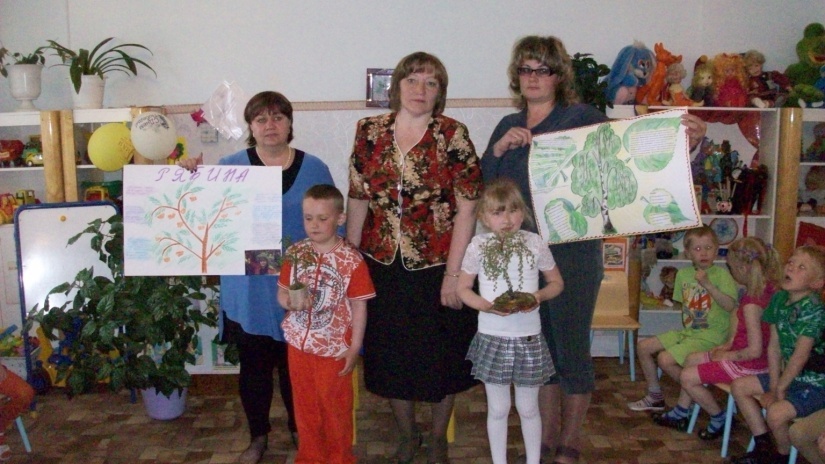 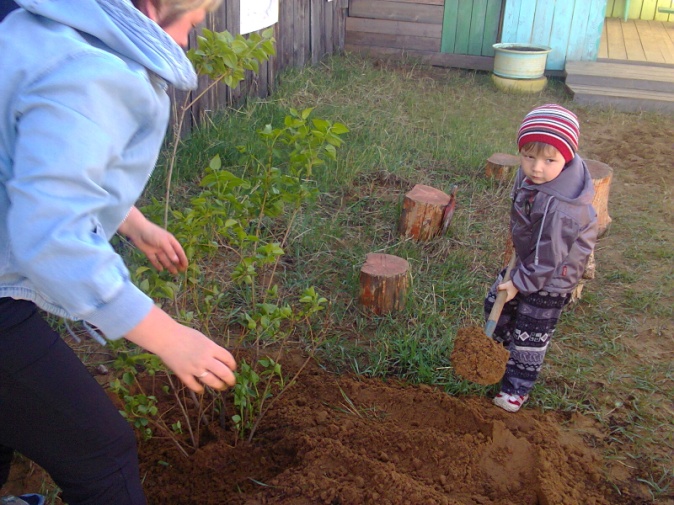 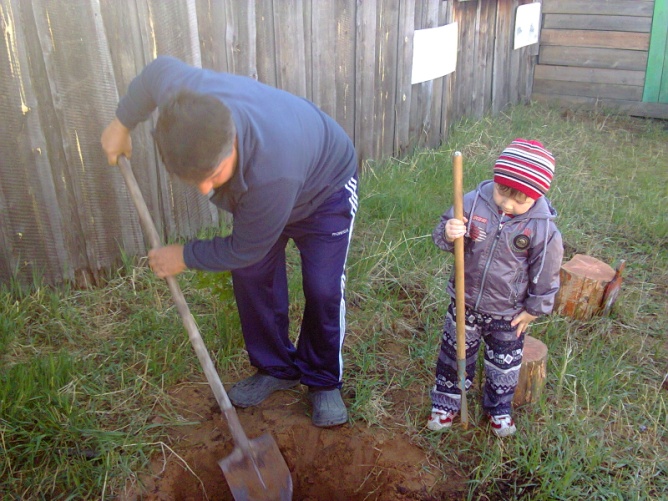 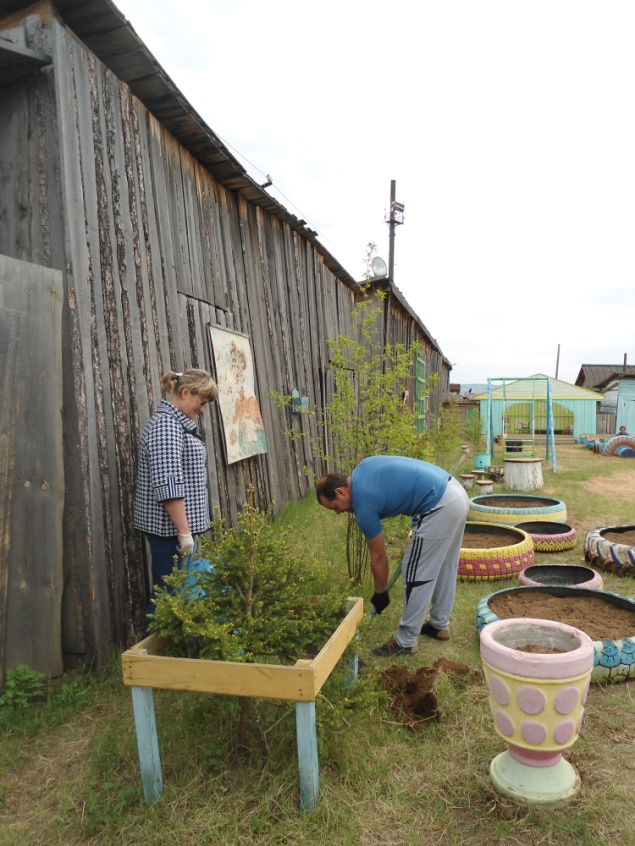 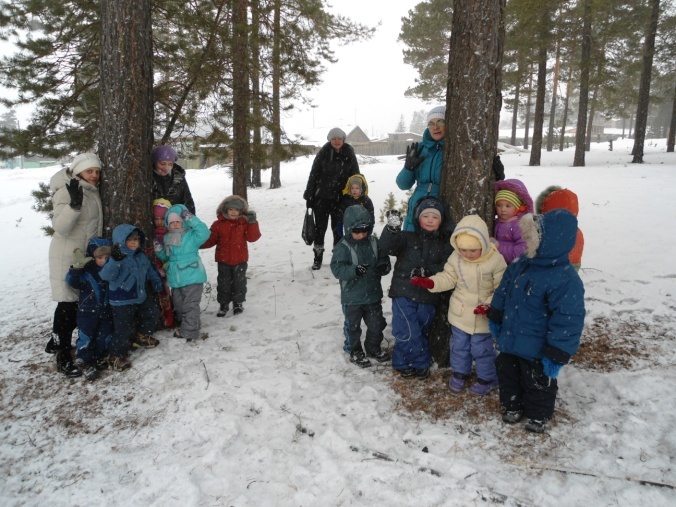 Этапы, срокиСодержание работыУчастникиI этап.1 день1.Постановка целей, определение актуальности и значимости проекта.2. Подбор методической литературы для реализации проекта.3. Подбор наглядно-дидактического материала; художественной литературы, песен и музыкальных произведений; дидактических игр, разработка бесед.Воспитатель,2 день1. Разработка рекомендаций для родителей.2. Подбор репродукций художественных картин на данную тематику.3. Организация развивающей среды в группе.4. Создание макета «Чудо - яблоня».Воспитатель, родителиII этап.3 день1. Беседа с детьми «Здравствуй, дерево!».2. Чтение и обсуждение литературных произведений:О. Высоцкая «Наш сад».3. Рассматривание репродукций картин И. Левитан «Весна. Цветущие яблони», И. И. Шишкин «Дубовая роща».4. Опыт «Ветка березы в воде».5. Рекомендации для родителей: «Прогулки с детьми на природу».Дети, родители, воспитатель4 день1. Беседа с детьми «Как появляются деревья».2. Чтение и обсуждение литературных произведений:А. Прокофьев «Наш лесок».3. НОД «Деревья – какие они?»4. Рассматривание репродукций картин И. Э. Грабарь «Рябинка», И. И. Шишкин «Зима».5. Опыт «Деревянный брусочек».Дети, родители, воспитатель5 день1. Рисование на тему «Дерево».3. Д/и «Что сначала, что потом».4. Беседа с детьми «Как деревья помогают человеку».5. Совместная творческая деятельность с родителями: создание макета «Дерево запахов и ощущений».6. Чтение и обсуждение литературных произведений: П. Воронько «Липка».Дети, родители, воспитатель6 день1. Экскурсия «Рассматривание деревьев на участке».2. Беседа с детьми «Какие деревья растут на участке».3. Аппликация «Дерево осенью».5. Д/и «Опиши, я отгадаю».6 Чтение и обсуждение литературных произведений: И. Семенова «Березка».Дети, воспитатель7 день1.Беседа с детьми «Почему нужно беречь и охранять деревья».2. Лепка «Гроздь рябинки»3.Д/и  «С какого дерева листок».4. Заучивание П. Воронько «Берёзка».5. Прослушивание записи «Голоса леса».Дети, воспитатель, музыкальный руководитель8 день1. Д/и «Подбирай, запоминай, называй».2. Чтение и обсуждение литературных произведений: И. Токмакова «Ива».4. Прослушивание в музыкально-поэтическом сопровождении: Е. Кочеткова «Дерево», И. Токмакова «Дуб» и «Береза».5. Рекомендация для родителей: «Радость общения с природой».Дети, родители, воспитатель, музыкальный руководитель9 день1. Беседа с детьми «Как сберечь деревья?»2. Д/и «Что лишнее»3. Чтение и обсуждение литературных произведений: М. Ивенсен «Ёлочка».III этап.10 деньХудожественно-творческая деятельность: коллективная работа «Чудо-дерево».